Worksheet - 4हिमालय की बेटियाँ  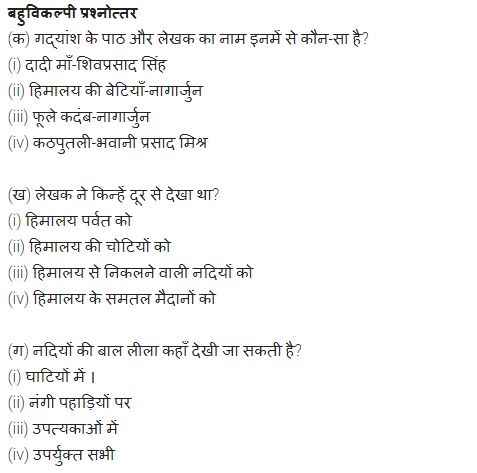 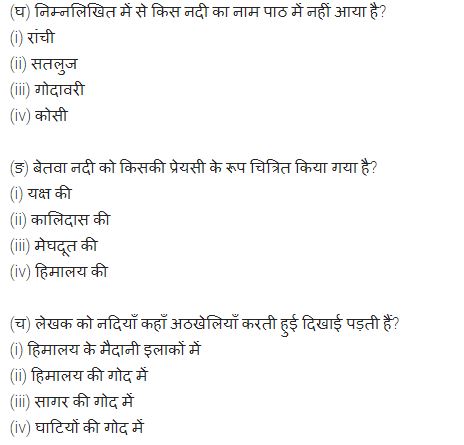 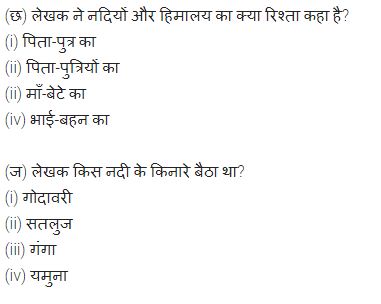 